733016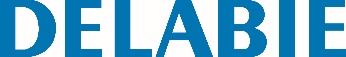 Misturadora termostática PREMIX COMPACTReferência: 733016 Informação para prescriçãoMisturadora termostática de água quente sanitária para distribuição de água misturada de 30 a 60°C :Alimentação de 2 a 7 postos sanitários (de acordo com o débito).Segurança anti-queimadura : fecho automático em caso de corte de alimentação de água fria.Temperatura regulável de 30° a 60°C, bloqueável pelo instalador.Filtros e válvulas antirretorno.Débito mínimo de funcionamento : 5 l/min.Possibilidade de choque térmico.M1/2" (KV 19 l/min).Corpo em latão e manípulos cromados.Garantia 10 anos.